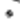 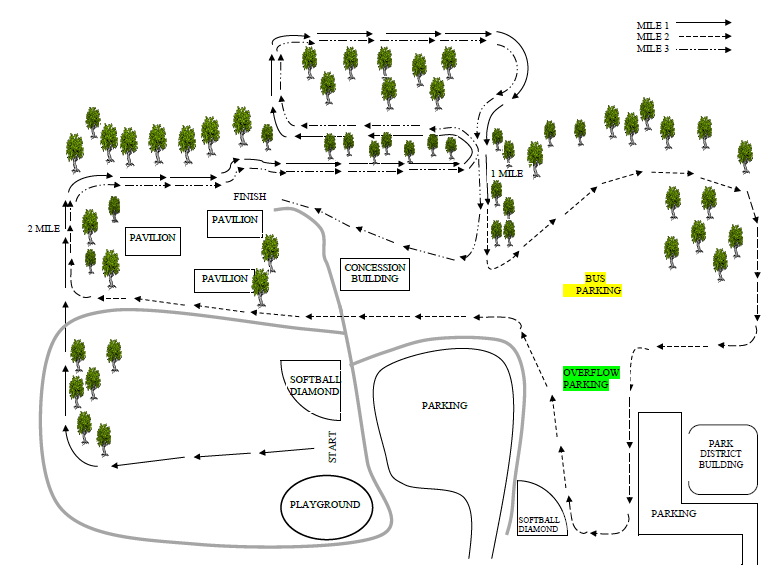 Not Running:Brittney, Faith, Jessica, Liv, NadiaHELP WITH TIMES“The man who can drive himself further once the efforts get painful is the man who will win” – Sir Roger BannisterEveryoneBlack shorts, Black topsArrive at course 7:45Set up tent, put away personal things by 8:008:00 team walks courseWe are in BOX 6Teams Romeoville, Fenwick, LW-West, Joliet Central, Thornwood, Providence, PLFD South, Neuqua Valley, Oswego, Andrew, Jones College Prep, PLFD Central, LW-Central, LW-East, Bloom, JCAFYI about this race:This is our home course. We will be back here Oct 8th and 18th  Weather Report:  Morning: mid 60’sAfternoon: Sunny and 80Fresh/Soph – 9:00Avery, Bella, Kelsey, Julietta, Viviana, Julia, ToriTimes: Emily, Princeza, Samira, Marlie, Faith, Jessica, NadiaVarsity – 10:00Joslyn, Yesenia, Alexis, Tracey, Ashley, Joana, LiliTimes: Fresh/Soph RunnersOpen – 11:00Leaders: Kate and LiaTimes: Varsity Runners Know the course, it is painted for 2 different meetsAwards: Top 20Team: 1-3Open top 10Warm – Up: 8:0020 min jog, on course 8:25 Leg swings, hydrant seriesHead to line 8:40Be at the start by 8:45Dynamic stretches4 strides (75+ meters)Post-race:Wait at finish line till all 7 are done, walk back as group with a coachChange shoes, hydrate, cheer on varsity/open3 miles after varsity race TOGETHERWarm – Up: 9:0010 min jog, 5 min tempo, 5 min jog9:25 Leg swings, hydrant series, water, spikesHead to line 9:40Be at the start by 9:45Dynamic stretches6 long stridesPost-race:Wait at finish line till all 7 are done, walk back as group with a coachChange shoes, hydrate 3 miles with F/S race TOGETHERWarm – Up: 10:0015 min jogLeg swings, hydrant series, water, spikesHead to line 10:40Be at the start by 10:45Dynamic stretches4 long stridesCool-down:10-minute jog, water, stretch, and iceNext of week:Sun: 30 min or long walkMon: IntervalsTues: MEET-Senior NightWed: RecoveryThurs: Speed 4x75 SecFri: R-BSat: PeoriaWarm – Up: 8:0020 min jog, on course 8:25 Leg swings, hydrant seriesHead to line 8:40Be at the start by 8:45Dynamic stretches4 strides (75+ meters)Post-race:Wait at finish line till all 7 are done, walk back as group with a coachChange shoes, hydrate, cheer on varsity/open3 miles after varsity race TOGETHERWarm – Up: 9:0010 min jog, 5 min tempo, 5 min jog9:25 Leg swings, hydrant series, water, spikesHead to line 9:40Be at the start by 9:45Dynamic stretches6 long stridesPost-race:Wait at finish line till all 7 are done, walk back as group with a coachChange shoes, hydrate 3 miles with F/S race TOGETHERWarm – Up: 10:0015 min jogLeg swings, hydrant series, water, spikesHead to line 10:40Be at the start by 10:45Dynamic stretches4 long stridesCool-down:10-minute jog, water, stretch, and iceParents:Girls can ride home with you but please sign them out with a coach after the meet is overHowever ordinary each of us may seem, we are all in some way special, and can do things that are extraordinary, perhaps until then … even thought impossible.” – Sir Roger BannisterHowever ordinary each of us may seem, we are all in some way special, and can do things that are extraordinary, perhaps until then … even thought impossible.” – Sir Roger BannisterHowever ordinary each of us may seem, we are all in some way special, and can do things that are extraordinary, perhaps until then … even thought impossible.” – Sir Roger BannisterLocation: Community Park in Channahon.  Rt. 6 and McClintock